О  внесении  изменений и дополнений   в  постановление   от 21.06.2013г. №20 « Об  утверждении Положения о  порядке и   сроках рассмотрения  обращении граждан в  администрацию сельского поселения Айдаралинский сельсовет»В  целях приведения в соответствии  с Федеральным  законом   от 27.11.2017года  № 355-ФЗ  «О внесении изменений  в Федеральное законодательство»  внести следующие  изменения в     Положение о  порядке и сроках рассмотрения обращений граждан в  администрации сельского поселения  Айдаралинский сельсовет муниципального района Стерлибашевский район Республики Башкортостан  утвержденный  постановлением  Администрации сельского поселения Айдаралинский  сельсовет муниципального района Стерлибашевский район  №20  от 21.06.2013 года:Раздел  VI « Порядок приема и рассмотрения письменного обращения»1.1 В пункт   3 добавить   абзац  в следующей редакции:  «Обращение, поступившее в государственный орган, орган местного самоуправления или должностному лицу в форме электронного документа, подлежит рассмотрению в порядке, установленном настоящим Федеральным законом. В обращении гражданин в обязательном порядке указывает свои фамилию, имя, отчество (последнее - при наличии), адрес электронной почты, по которому должны быть направлены ответ, уведомление о переадресации обращения. Гражданин вправе приложить к такому обращению необходимые документы и материалы в электронной форме»  1.2    Добавить   пункт   13.1  в   следующей  редакции:«  Ответ на обращение направляется в форме электронного документа по адресу электронной почты, указанному в обращении, поступившем в государственный орган, орган местного самоуправления или должностному лицу в форме электронного документа, и в письменной форме по почтовому адресу, указанному в обращении, поступившем в государственный орган, орган местного самоуправления или должностному лицу в письменной форме. Кроме того, на поступившее в государственный орган, орган местного самоуправления или должностному лицу обращение, содержащее предложение, заявление или жалобу, которые затрагивают интересы неопределенного круга лиц, в частности на обращение, в котором обжалуется судебное решение, вынесенное в отношении неопределенного круга лиц, ответ, в том числе с разъяснением порядка обжалования судебного решения, может быть размещен с соблюдением требований части 2 статьи 6 настоящего Федерального закона на официальном сайте данных государственного органа или органа местного самоуправления в информационно-телекоммуникационной сети «Интернет».»;1.3   Добавить пункт 13.2 в  следующей редакции :«В случае, если текст письменного обращения не позволяет определить суть предложения, заявления или жалобы, ответ на обращение не дается и оно не подлежит направлению на рассмотрение в государственный орган, орган местного самоуправления или должностному лицу в соответствии с их компетенцией, о чем в течение семи дней со дня регистрации обращения сообщается гражданину, направившему обращение»

1.4  Добавить пункт 13.3 в следующей редакции :«В случае поступления в государственный орган, орган местного самоуправления или должностному лицу письменного обращения, содержащего вопрос, ответ на который размещен в соответствии с частью 4 статьи 10 настоящего Федерального закона на официальном сайте данных государственного органа или органа местного самоуправления в информационно-телекоммуникационной сети «Интернет», гражданину, направившему обращение, в течение семи дней со дня регистрации обращения сообщается электронный адрес официального сайта в информационно-телекоммуникационной сети «Интернет», на котором размещен ответ на вопрос, поставленный в обращении, при этом обращение, содержащее обжалование судебного решения, не возвращается».
2. Настоящее  постановление обнародовать в здании Администрации  сельского поселения  Айдаралинский сельсовет и разместить на официальном сайте Администрации  сельского поселения Айдаралинский сельсовет муниципального района Стерлибашевский район Республики Башкортостан www.aidarali.ru.     3. Контроль за исполнением настоящего постановления оставляю за собой.   Глава  сельского поселения                                                                    С.М. ХакимовБАШKОРТОСТАН  РЕСПУБЛИКАһЫ СТEРЛЕБАШ РАЙОНЫ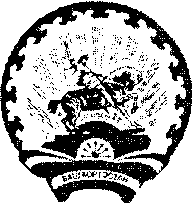 МУНИЦИПАЛЬ РАЙОНЫНЫҢАйҘАРӘЛЕ АУЫЛ СОВЕТЫАУЫЛ БИЛӘМӘҺЕХАКИМИӘТЕKАРАР АДМИНИСТРАЦИЯСЕЛЬСКОГО ПОСЕЛЕНИЯАЙДАРАЛИНСКИЙ СЕЛЬСОВЕТМУНИЦИПАЛЬНОГО РАЙОНАСТЕРЛИБАШЕВСКИЙ РАЙОНРЕСПУБЛИКИ БАШКОРТОСТАНПОСТАНОВЛЕНИЕ  «02» апрель 2018  й.№ 8«02» апреля 2017   г.